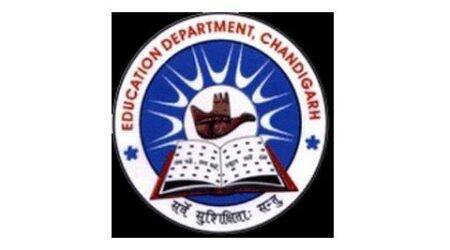                                           School Code  :  24208   |    Affiliation No. 2620025               GOVERNMENT MODEL SENIOR SECONDARY SCHOOL	            SECTOR 38 WEST DMC CHANDIGARH.  PHONE  : 0172-2617001                Website: www.gmsss38wdmc.in. E-Mail ID: gsss38west@yahoo.in     MEMO NO :                                                                                              DATE:5/5/2021                                                                         BUILDING CERTIFICATEIt is hereby certified that building is constructed with safety measures and rules by UT, Chandigarh Administration.                                                                                          PRINCIPAL                                                                                        GMSSS 38 WEST DMC